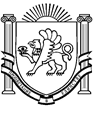                   РЕСПУБЛІКА КРИМ	                         РЕСПУБЛИКА КРЫМ	 КЪЫРЫМ ДЖУМХУРИЕТИ             БАХЧИСАРАЙСЬКИЙ РАЙОН	                          БАХЧИСАРАЙСКИЙ РАЙОН	 БАГЪЧАСАРАЙ БОЛЮГИ                          АДМІНІСТРАЦІЯ	                                                        АДМИНИСТРАЦИЯ                                               УГЛОВОЕ КОЙ УГЛІВСЬКОГО  СІЛЬСЬКОГО  ПОСЕЛЕННЯ	       УГЛОВСКОГО СЕЛЬСКОГО ПОСЕЛЕНИЯ         КЪАСАБАСЫНЫНЪ ИДАРЕСИПОСТАНОВЛЕНИЕот 18 июля 2018 года					№ 151Об утверждении Отчета о результатах оценки эффективности предоставляемых налоговых льгот по местным налогам и по применению налогового законодательства Угловского сельского поселения Бахчисарайского района Республики Крым за 2017 годВ соответствии с постановлением администрации Угловского сельского поселения Бахчисарайского района Республики Крым № 18-2-Б от 06.06.2016г. «Об утверждении Порядка оценки эффективности предоставленных налоговых льгот муниципальной собственности в Угловском сельском поселении Бахчисарайского района Республики Крым», Федеральным Законом 131-ФЗ от 06.10.2003г «Об общих принципах организации местного самоуправления в Российской Федерации», Уставом муниципального образования Угловское сельское поселение Бахчисарайского района Республики КрымПОСТАНОВЛЯЮ:Утвердить Отчет о результатах оценки эффективности предоставляемых налоговых льгот по местным налогам и по применению налогового законодательства Угловского сельского поселения Бахчисарайского района Республики Крым за 2017 год согласно приложению.Данное постановление вступает в силу с момента его обнародования и подлежит размещению на информационном стенде администрации Угловского сельского поселения и дополнительно на официальном сайте Угловского сельского совета Бахчисарайского района Республики Крым.Председатель Угловского сельского совета – глава администрацииУгловского сельского поселения	Н.Н. СосницкаяИсп. Козак Ю.М.Приложениек постановлению администрации Угловского сельского поселения№ 151 от 18.07.2018г.Отчето результатах оценки эффективности предоставляемых налоговых льготпо местным налогам и по применению налогового законодательства Угловского сельского поселения Бахчисарайского района Республики Крым за 2017 годВ соответствии с постановлением администрации Угловского сельского поселения от 06.06.2016г. №18-2-Б «Об утверждении Порядка оценки эффективности предоставленных налоговых льгот в Угловском сельском поселении Бахчисарайского района Республики Крым», администрацией Угловского сельского поселения Бахчисарайского района Республики Крым проведена оценка их эффективности. Оценка эффективности налоговых льгот проводится в целях оптимизации перечня налоговых преференций и обеспечения оптимального выбора объектов для предоставления муниципальной поддержки в виде налоговых льгот.Решением Угловского сельского совета Бахчисарайского района Республики Крым от «30» ноября 2016г. № 341 «Об установлении ставок земельного налога в муниципальном образовании Угловское сельское поселение. Порядок и сроки уплаты земельного налога». Ставки земельного налога установлены в соответствии со статьей 394 Налогового кодекса Российской Федерации. Организации, получившие налоговую льготу в виде освобождения от уплаты земельного налога:- Угловский сельский совет и администрация Угловского сельского поселения, имеющие статус юридического лица, и муниципальные учреждения сельского поселения, финансируемые полностью за счет средств бюджета сельского поселения — в отношении земельных участков, предоставленных им для непосредственного выполнения возложенных на них функций. Указанные налогоплательщики освобождаются от налогообложения и в отношении сдаваемых в аренду земельных участков (частей земельных участков) в случаях, когда арендная плата в полном объеме учитывается в доходах бюджета сельского поселения в соответствии со ст.395 Налогового кодекса Российской Федерации.Физические лица, получившие налоговую льготу в виде освобождения от уплаты налога в соответствии со ст.391 Налогового Кодекса Российской Федерации:- Герои Советского Союза, Герои Российской Федерации, полные кавалеров ордена Славы;-физические лица, имеющие право на получение социальной поддержки вследствие чрезвычайных обстоятельств: катастрофы на Чернобыльской АЭС, аварии 1957 году на производственном объединении «Маяк» и сбросов радиоактивных отходов в реку Теча, ядерных испытаний на Семипалатинском полигоне;  - инвалиды, имеющие III степень ограничения способности к трудовой деятельности, а также лица, которые имеют I и II группу инвалидности, установленную до 1 января 2004г. без вынесения заключения о степени ограничения способности к трудовой деятельности;- ветераны и инвалиды ВОВ, а также боевых действий;- инвалиды с детства;- физические лица, получившие или перенесшие лучевую болезнь или ставших инвалидами в результате испытаний, учений и иных работ, связанных с любыми видами ядерных установок, включая ядерное оружие и космическую технику.В 2017 году в бюджете Угловского сельского поселения земельный налог, взимаемый по ставкам, применяемым к объектам налогообложения, расположенным в границах поселений не планировался, поступил в сумме 8,26 рублей как ошибочно зачисленный от АО «Агрофирма «Черноморец». 1.Расчет экономической эффективности налоговых льгот:Экономическая эффективность налоговых льгот не рассчитывается для некоммерческих организаций и физических лиц. Коммерческим организациям льгота по земельному налогу в 2017 году не предоставлялась.2.Расчет бюджетной эффективности налоговых льгот:Бюджетная эффективность налоговых льгот не рассчитывается для некоммерческих организаций и физических лиц. Коммерческим организациям льгота по земельному налогу в 2017 году не предоставлялась.  3.Расчет социальной эффективности налоговых льгот не рассчитывается.4. Земельный налог от физических лиц в 2017 году не поступал, физические лица льготой по земельному налогу в 2017 году не пользовались.Чтобы не допустить в дальнейшем ухудшения уровня доходов у социально-незащищенных слоев населения, целесообразно сохранить имеющиеся льготы.